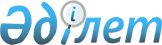 Об образовании избирательных участков на территории Жанибекского районаРешение акима Жанибекского района Западно-Казахстанской области от 11 марта 2014 года № 8. Зарегистрировано Департаментом юстиции Западно-Казахстанской области 7 апреля 2014 года № 3491.
      В соответствии со статьей 23 Конституционного закона Республики Казахстан от 28 сентября 1995 года "О выборах в Республике Казахстан", статьей 33 Закона Республики Казахстан от 23 января 2001 года "О местном государственном управлении и самоуправлении в Республике Казахстан" и по согласованию с Жанибекской районной (территориальной) избирательной комиссией, аким района РЕШИЛ:

      1. Образовать избирательные участки на территории Жанибекского района согласно приложению к настоящему решению.

      2. Контроль за исполнением настоящего решения возложить на руководителя аппарата акима Жанибекского района Абдолова Ж. К.

      3. Настоящее решение вводится в действие со дня первого официального опубликования.
      СОГЛАСОВАНО:
Председатель
Жанибекской районной
территориальной
избирательной комиссии
_____________Кенжегалиев Жаныбек Мертенович
11.03.2014 г. Избирательные участки на территории Жанибекского района
      Сноска. Приложение - в редакции решения Жанибекского районного акимата Западно-Казахстанской области от 10.12.2020 № 15 (вводится в действие со дня первого официального опубликования).
      1. Избирательный участок № 136
      Местонахождение: село Жанибек, улица Женис № 2, здание коммунального государственного учреждения "Средняя общеобразовательная школа имени Т.Жарокова".
      Граница: село Жанибек, улица Сарсенова, улица Нурпейсовой, улица Ниеткалиева, улица Тайманова, улица Женис, улица Жарокова, улица Жумаева 2-70, 25-83, улица Шарафутдинова 29-131, 32-128, улица Байтурсынова 68-132, улица Маметовой 1-9, улица Мусина 1-5, 2, улица Караша 2-8, 1-43.
      2. Избирательный участок № 137
      Местонахождение: село Жанибек, улица Абая № 1Г, здание государственного коммунального казенного предприятия "Жанибекский колледж имени Ихсанова М.Б." управления образования акимата Западно-Казахстанской области.
      Граница: село Жанибек, улица Жумаева 1-23; улица Шарафутдинова 1-27, 2-30, улица Байтурсынова 1-65, 2-66, улица Мажитова 1-87, 2-86, улица Абдрахманова 1-59, 2-86, улица Жанекешева 1-5, 2-50, улица Утемисова 1-15, 2-8, улица Халиуллина 1-11, 2-4, улица Абая, новые жилое дома на северный части села Жанибек.
      3. Избирательный участок № 138
      Местонахождение: село Жанибек, улица Жанекешева № 72, здание коммунального государственного учреждения "Школа-лицей №1" Жанибекского районного отдела образования.
      Граница: село Жанибек, улица Байтурсынова 67-131, улица Мажитова 89-175, 108-176, улица Абдрахманова 97-181, 102-170, улица Жанекешева 74-152, 97-191, улица Ихсанова 41-117, 90-152, улица Чурина 17-29, 84-124, улица Мусина 4-24, 7-27, улица Маметовой 2-18, 35-41.
      4. Избирательный участок № 139
      Местонахождение: село Жанибек, улица Утемисова № 26, здание коммунального государственного учереждение "Детско-юношеская спортивная школа" Жанибекского районного отдела культуры, развития языков, физической культуры и спорта Западно-Казахстанской области.
      Граница: село Жанибек, улица Байтурсынова 2-66, улица Мажитова 88-106, улица Абдрахманова 61-95, 88-100, улица Жанекешева 7-95, 52-72, улица Ихсанова 1-39, 2-88, улица Иманова 1-133, 2-178, улица Чурина 1-15, 2-82, улица Маметовой 11-33, улица Караша 10-28, 45-57, улица Утемисова 10-18, 17-27, улица Халиуллина 6-10, 13-23. 
      5. Избирательный участок № 140
      Местонахождение: село Жанибек, улица Караша № 65, здание коммунального государственного учреждения "Общеобразовательная основная школа имени А.Уразбаевой" Жанибекского районного отдела образования.
      Граница: село Жанибек, улица Егизбаева, улица Уразбаевой, улица Наурыз, улица Мира, улица Масина, улица Новостройка, улица Халиуллина 12-22, 25-33, улица Караша 30-46, 65-71, Новая жизнь, Казарма, улица Абдуллина, улица Иманова 135-183, улица Водстрой, зимовки "Ұмтыл", "Откорм", "Стационар".
      6. Избирательный участок № 141
      Местонахождение: село Узункуль, здание дома культуры.
      Граница: село Узункуль, зимовки "Абдолла", "Мұратсай", "Негмет", "Мыңжас", "Сабила", "Нұрберген", "Шамұрат", "Апақаш", "Азамат".
      7. Избирательный участок № 142
      Местонахождение: село Енбекши, здание библиотеки
      Граница: село Енбекши, зимовки "Бруцеллез", "Баймұрат", "Құбаш", "Алты кашар", "Тәни", "Бірінші", "Инженер", "Арашайым".
      8. Избирательный участок № 143
      Местонахождение: село Акоба, здание дома культуры.
      Граница: село Акоба, зимовки "Терек", "Ақкөл", "Передаточный", "Ордженикидзе", "Мангур", "Сарай -1", "Сарай - 2", "Кузнец", "Молотов-1", "Молотов-2", "Сүлеймен", "Пайыл", "Закария", "Жиенбет", "Дәулет", "Мишка", "Беркәлі", "Миян", "Оян", "Дружба".
      9. Избирательный участок № 144
      Местонахождение: село Онеге, улица Мектеп № 31, здание коммунального государственного учреждения "Начальная школа Онеге Жанибекского районного отдела образования".
      Граница: село Онеге, зимовки "Құрмангазы", "Талас", "Комсомол", "Қызылоба", "Абдохай", "Арыстанғали", "Әліп", "Дәулет", "Темірғали", "Арық", "Өктеш шалашы", "Қантай".
      10. Избирательный участок № 145
      Местонахождение: село Жаскайрат, здание дома культуры.
      Граница: село Жаскайрат, зимовка "Шошқа".
      11. Избирательный участок № 146
      Местонахождение: село Курсай, здание коммунального государственного учреждения "Начальная школа Курсай" Жанибекского районного отдела образования".
      Граница: село Курсай, село Колтабан, зимовки "Күйгенкөл", "Бескашар", "Төбебасы", "Саралжын", "Қоғалы", "Қарақұдық", "Бұқар", "Сарбоз", "Бассейн", "Астау салған".
      12. Избирательный участок № 147
      Местонахождение: село Тау, здание дома культуры.
      Граница: село Тау, населенный пункт Жігер, зимовки "Третий", "Жігер-1", "Жігер-2", "Нұғман-1", "Нұғман-2", "Қошақай", "Стандарт", "Сапи", "Басеке", "Шеген", "Жыра", "Ұмтыл".
      13. Избирательный участок № 148
      Местонахождение: село Жумаева, здание коммунального государственного учреждения "Начальная школа имени И.Жумаева Жанибекского районного отдела образования".
      Граница: село Жумаев, зимовки "Соналы-1", "Соналы-2", "Татран", "Марқа".
      14. Избирательный участок № 149
      Местонахождение: село Камысты, здание дома культуры.
      Граница: село Камысты, зимовки "1 Май", "Әбен", "Насосный", "Желкалақ", "Жаңа тұрмыс", "Мәстек", "Қамысты", "Көкатөлген".
      15. Избирательный участок № 150
      Местонахождение: село Тегисшиль, здание коммунального государственного учреждения "Тегисшилская общеобразовательная основная школа Жанибекского районного отдела образования".
      Граница: село Тегисшиль, зимовка"Таткен".
      16. Избирательный участок № 151
      Местонахождение: село Борсы, здание дома культуры.
      Граница: село Борсы, зимовки "Алпауыз", "Бөгет", "Мұнара", "Қайдар шалашы".
      17. Избирательный участок № 152
      Местонахождение: село Жаксыбай, здание дома культуры.
      Граница: село Жаксыбай, населенный пункт Ақадыр, зимовки "Самат", "Жақсыбек", "Ертарғын", "Табылды", "Жақсылық", "Бөгет", "Ажігүл", "Жалпақбас", "Зәкір", "Айдарлы".
      18. Избирательный участок № 153
      Местонахождение: село Талов, здание дома культуры.
      Граница: село Талов, зимовки "Комсомол", "Аманат".
      19. Избирательный участок № 154
      Местонахождение: село Майтубек, здание медицинского пункта.
      Граница: село Майтубек.
					© 2012. РГП на ПХВ «Институт законодательства и правовой информации Республики Казахстан» Министерства юстиции Республики Казахстан
				
      Аким района

Мукаев М. Р.
Приложение к решению акима 
Жанибекского района
от 11 марта 2014 года № 8